British Flyball AssociationC.4 Record Report FormThis form needs to be filled out when a record time is run and the official report of the formalities preformed for verifying of the record by the Flyball Governing Body (BFA)There must be two (2) neutral qualified officials available at the tournament (ie A BFA Committee member or their representative, being either a 2nd Head Judge or the Tournament Organiser).The Records and Statistics Officer must receive this document within 7 days of the tournament.Date:	Event:	Venue:Division:Surface:Class of Competition: (Tick one)Check list of actions performed by the Head Judge to verify the record:Measure the course to verify that it is set correctly. This includes: Racing lane lengthJump placementJump heightBFA Approved Timing System functions correctly on the Start/Finish lineCheck the box. This includes:Throw of all sizes of balls used from all holes PlacementBox dimensions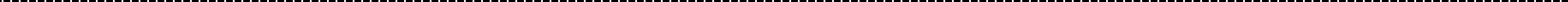 Head Judges declaration:I	as Head Judge verify that the checked items all meet BFA Regulations.Signature:	Date:2nd Official declaration:I	As Tournament Organiser / 2nd Head Judge (cross out what doesn’t apply), verify that this form is completed correctly.Signature:	Date:Head Judge:Tournament Organiser:Team Name:Team Captain:Jump Height Set at:Box Loader:DogDogs BFA NoDogs BFA NoDogs BFA NoDogs BFA NoDogs BFA NoBreedJump HeightHandlerHandlers BFA No.Handlers BFA No.Handlers BFA No.Handlers BFA No.1234